ALLEGATO 26 –CHECK LIST DI CONTROLLO PER IL PAGAMENTO DEI SAL (appalti)Dati finanziariVerifiche amministrative/conformità (valida per tutte le procedure)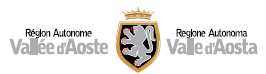 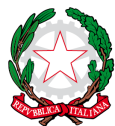 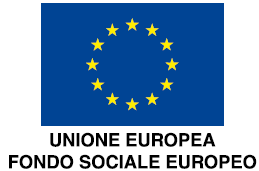 Programma OperativoInvestimenti in favore della crescita e dell’occupazione. Regione Autonoma Valle d’Aosta POR FSE 2014-2020 C(2014) n. 9921 del 12.12.2014AsseSRAI competenteCUPCodice progettoTitolo operazioneBeneficiarioLuogo di esecuzione dell’operazioneUfficio competenteStato dell’operazioneResponsabile del controllo incaricato dal servizio competente alla gestione dell’appalto (nome e funzione)Data controlloTOTALEAcconto erogato al beneficiarioImporto dichiarato dal beneficiario (SAL)Importo riconosciuto ammissibile dall’incaricato dal servizio competente alla gestione dell’appaltoImporto riconosciuto ammissibile dall’incaricato Attività di ControlloDocumenti oggetto del controlloDocumenti oggetto del controlloControllo servizio competente alla gestione dell’appaltoControllo servizio competente alla gestione dell’appaltoControllo servizio competente alla gestione dell’appaltoControllo SRMCControllo SRMCControllo SRMCControllo SRMCAttività di ControlloDocumenti oggetto del controlloDocumenti oggetto del controlloSiNoNoteSiNoNoteNoteE’ stata acquisita copia delle check list relative all’erogazione del primo e secondo acconto?Check list di controllo pagamento primo accontoCheck list di controllo pagamento secondo accontoN.B. nel caso in cui non sia stato erogato alcuna anticipazione è necessario verificare la procedura di affidamento utilizzando l’apposita check list Check list di controllo pagamento primo accontoCheck list di controllo pagamento secondo accontoN.B. nel caso in cui non sia stato erogato alcuna anticipazione è necessario verificare la procedura di affidamento utilizzando l’apposita check list Il SAL è stato debitamente trasmesso e, firmato dal rappresentante legale secondo le modalità di cui al DPR 445/2000 e corredato dalla relazione tecnica e dagli elaborati previsti?Richiesta di erogazione del pagamento intermedio Atto di adesione/bandoRelazione tecnicaRichiesta di erogazione del pagamento intermedio Atto di adesione/bandoRelazione tecnicaIl certificato antimafia, ove previsto, è presente ed in corso di validità?Certificazione antimafiaCertificazione antimafiaE’ rispettato quanto previsto dalla Legge n. 136/2010 e s.m.i. in termini di tracciabilità dei flussi finanziari?FatturaContratto/dichiarazioneCoordinate bancarieFatturaContratto/dichiarazioneCoordinate bancarieE’ presente ed in corso di validità il documento unico di regolarità contributiva (DURC)?DURCDURCLa fattura o il titolo di spesa equipollente presente e conforme?Fattura o titolo di spesa equipollenteFattura o titolo di spesa equipollenteSono presenti tutti i documenti di supporto alla spesa richiesti dal contratto? ContrattoDocumenti di spesaContrattoDocumenti di spesaSono stati ottemperate tutte le prescrizioni previste per il progetto dal bando Bando/Atto di adesioneBando/Atto di adesioneL’operazione è conforme al progetto approvato?ProgettoBando/Atto di adesioneProgettoBando/Atto di adesioneE’ stata acquisita copia del certificato rilasciato dal RUP che autorizza il pagamento?Certificato di autorizzazione del pagamentoCertificato di autorizzazione del pagamentoVerifiche finanziarieLe spese sono avvenute nel rispetto della tempistica prevista dall’operazione (contratto), e dal POR e sono, direttamente imputabili all’operazione?Fatture e altri documenti probatoriContrattoPORFatture e altri documenti probatoriContrattoPORLe fatture sono corretta e in linea con gli adempimenti fiscali previsti? Fatture Fatture In caso di subappalto, è stata richiesta l’autorizzazione?Autorizzazione alla delegaProgetto approvatoAutorizzazione alla delegaProgetto approvatoL’avanzamento finanziario è in linea con il budget approvato?ContrattoSALContrattoSALL’avanzamento delle attività in termini di giornate uomo erogate è congruo rispetto alle linee di attività previste dal bando?Atto di adesione/BandoAtto di adesione/BandoLegittimità della spesa: la spesa è stata sostenuta in conformità alle disposizioni comunitarie e nazionali?Reg. 1303/2013Reg. 1304/2013DPR 196/2008 DirettiveReg. 1303/2013Reg. 1304/2013DPR 196/2008 DirettiveVerifiche tecnico fisicheLe attività sono state realizzate in conformità all’operazione approvata?Le attività sono state realizzate in conformità all’operazione approvata?Relazione attivitàProgetto approvatoContrattoSono rispettati i tempi e le scadenze previste dal contratto?Sono rispettati i tempi e le scadenze previste dal contratto?ContrattoRelazioneDataNome del controllore del servizio competente alla gestione dell’appaltoFirma del controlloreDataNome del responsabile Firma del controllore